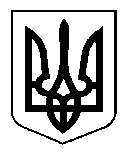 ВЕЛИКООЛЕКСАНДРІВСЬКА СЕЛИЩНА РАДАVIII СКЛИКАННЯ                                                 20 сесіяР І Ш Е Н Н Явід 04 лютого 2022 року 	       смт Велика Олександрівка                   № 4020Про затвердження проекту землеустрою щодо відведення земельної ділянки в оренду АТ «Херсонобленерго»             Розглянувши клопотання та проект землеустрою щодо відведення земельної ділянки в оренду АТ «Херсонобленерго» площею 0,0820 га, на час реконструкції ПЛ-0,4 кВ Л-1 КТП-175, яка розташована за адресою:                                    вул. Степова, с. Костромка, для приєднання електроустановок будинку житлового з господарськими будівлями та спорудами, розташованого за адресою: с. Костромка, вул. Степова, 23 згідно з договором про приєднання від 09.06.2021 р. № 1201513/93517, укладеного з Жарова Л.П. та передати в оренду дану земельну ділянку, на підставі Земельного кодексу України, Закону України «Про землі енергетики та правовий режим спеціальних зон енергетичних об’єктів», Закону України «Про оренду землі», Податковим кодексом України, ст. ст. 26, 59 Закону України «Про місцеве самоврядування в Україні» селищна рада                                                      ВИРІШИЛА:   	 1. Затвердити проект землеустрою щодо відведення земельної ділянки в оренду АТ «Херсонобленерго» площею 0,0820 га, на час реконструкції                           ПЛ-0,4 кВ Л-1 КТП-175, яка розташована за адресою: вул. Степова, с. Костромка, для приєднання електроустановок будинку житлового з господарськими будівлями та спорудами, розташованого за адресою: с. Костромка, вул. Степова, 23 згідно з договором про приєднання від 09.06.2021 р. № 1201513/93517, укладеного з Жарова Л.П., розроблений ПП «Гео-Прайм».            2. Надати в оренду АТ «Херсонобленерго» земельну ділянку (кадастровий номер 6520981500:04:001:0041) на час реконструкції                           ПЛ-0,4 кВ Л-1 КТП-175, яка розташована за адресою: вул. Степова, с. Костромка, для приєднання електроустановок будинку житлового з господарськими будівлями та спорудами, розташованого за адресою: с. Костромка,                                    вул. Степова, 23.            3. Строк дії оренди встановити 6 (шість) місяців з моменту державної реєстрації договору оренди земельної ділянки.              4. Орендну плату встановити в розмірі 3,0 % (три відсотка) за рік від нормативної грошової оцінки земельної ділянки.                                                              5. АТ «Херсонобленерго» виготовити договір щодо передачі в оренду земельної ділянки та провести на його підставі державну реєстрацію права оренди відповідно до Закону України «Про державну реєстрацію речових прав на нерухоме майно та їх обтяжень».               6. Земельну ділянку використовувати згідно вимог статті 96 Земельного кодексу України.             7. Встановити, що орендар зобов’язується використовувати земельну ділянку за призначенням та постійно утримувати прилеглу територію від огорожі до осьової лінії проїжджої частини дороги у належному санітарному стані згідно з Правилами благоустрою, які діють на території Великоолександрівської селищної ради.     8. В разі не виконання пунктів 6, 7 рішення, договір оренди буде розірвано в односторонньому порядку, при складенні більше ніж одного акту про неналежне виконання даного зобов’язання.      9.  Контроль за виконанням цього рішення покласти на постійну комісію з питань земельних відносин, екології, архітектури, планування території та благоустрою.Селищний голова                                                                      Наталія КОРНІЄНКО